План геокешинга «Пять ключей капитана Джека Воробья»Подготовила воспитатель Е.Ф. РахматуллинаЦель: формирование основ здорового образа жизниЗадачи: научить «читать карту», развивать физические качества – силу, ловкость, быстроту, развивать  креативность, расширять и пополнять словарный запас «морской» терминологией, создать атмосферу праздника.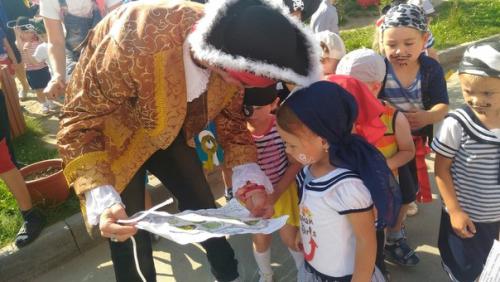 Играет музыка (море, чайки)Детей, наряженных пиратами, встречает на улице (возле мед.кабинета) юнга 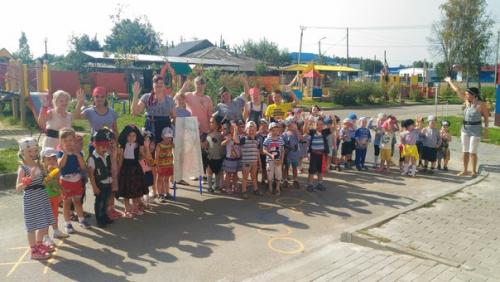 - Куда это вы собрались, морские волки?  Сокровища хотите найти? Все хотят. А знаете ли вы, что нужно для того, чтобы найти клад (корабль, карта сокровищ, команда и пр.). - Карта сокровищ капитана Джека Воробья у меня есть, а вот команды – нет. Хотите отправиться со мной к капитану, чтобы вместе найти сокровища? Чтобы принять вас в настоящие морские волки, предлагаю станцевать пиратский танец.1. Пиратский танец (Just Dance Kids – A pirate you shall be)Юнга достает карту сокровищ и рассматривает ее вместе с детьми. Выясняют, что первая остановка – корабль, отправляются к нему. За штурвалом стоит капитан Джек Воробей. Он предлагает познакомиться (сначала свое имя кричат девочки, потом мальчики). Капитан  рассказывает, что возьмет ребят с собой на поиски, если они помогут ему найти 5 ключей. 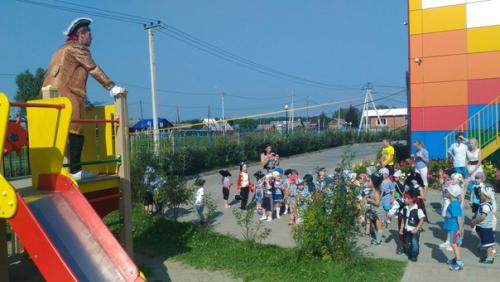 Капитан: Пиратом невозможно стать, им нужно родиться. Сейчас посмотрим, течёт ли в ваших венах кровь настоящих морских волков!Пират читает стишок. Перед последней строчкой в каждом четверостишии дети громко произносят строчку хором. 
1. Поднимаем якоря, Отправляемся в моря! Мы бесстрашные ребята... 
Дети: Потому что мы пираты! 
2. В море грозная волна, Ураганы и шторма, Ну а мы плывём куда-то... 
Дети: Потому что мы пираты! 
3. Всех зверюшек нам милей Обитатели морей: Осьминог, дельфины, скаты... 
Дети: Потому что мы пираты! 
4. Наточили мы ножи, Кто не спрятался - дрожи! Только мы не виноваты, 
Дети: Потому что мы пираты! 
5. Прямо к острову плывём, Там сокровища найдём! Заживём, друзья, богато... 
Дети: Потому что мы пираты! 
Капитан Джек Воробей: Ну что, есть некоторая хватка, есть! Но на пиратской шхуне в первую очередь важна дерзость!  Посмотрим, достойны ли вы быть принятыми в настоящие пираты! Вы знаете, что настоящие пираты должны наводить страх на морских путешественников. Давайте с вами сделаем морское чудовище! (игра на песке на участке АБВГД-ки)2. Игра «Морская мумия»: 2 рулона туалетной бумаги, 2 команды детей - 8 человек (по 4 из каждой группы). Один из детей заматывает оставшихся троих вместе в бумагу, создавая мумию. В конце игры морское чудовище разрывает бумагу и освобождается. За выполнение задания Юнга вручает капитану первый ключ.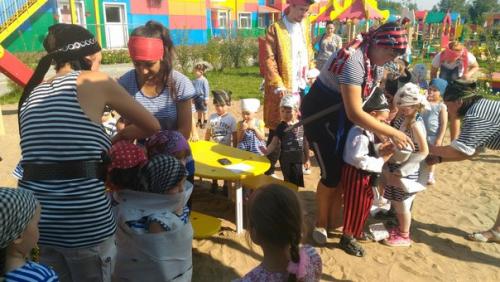 3. «Радужный залив»: бутылки с цветной водой, рисование на асфальте. Капитан: мой корабль слишком мал для такой большой команды, давайте-ка нарисует пиратский корабль на асфальте, чтобы мы все могли поместиться. Задание – нарисовать пиратский корабль. За выполнение – второй ключ.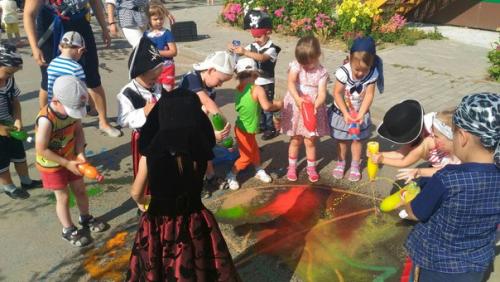 4. «Мыс первооткрывателей» (лабиринты, напечатанные на бумаге, ручки и карандаши, бумажные пазлы с пиратскими картинками, загадки).Капитан: пираты, для того, чтобы найти сокровище, должны быть очень умными, должны находить выход из самых опасных и сложных ситуаций. Детям предлагается разбиться на группы по 4-5 человек, юнга раздает лабиринты с ручками, пазлы. Капитан загадывает загадки не участвующим детям:Он гроза морей,
Шхун и кораблей.
Не рыбак и не солдат,
А беспощаднейший… (Пират)Белый череп на костях,
Черный фон — пиратский флаг.
Устрашить всех может
Наш веселый… (Роджер.)Он пират, киногерой
И смеется над судьбой.
Нет его храбрей, хитрей —
Он Джек по кличке… (Воробей.)Эту птицу теплых стран
Очень любит капитан.
Ему секрет не доверяй,
Все разболтает… (Попугай.)Мечтает каждый день пират
Найти сундук, в котором… (Клад.)За выполнение – третий ключ.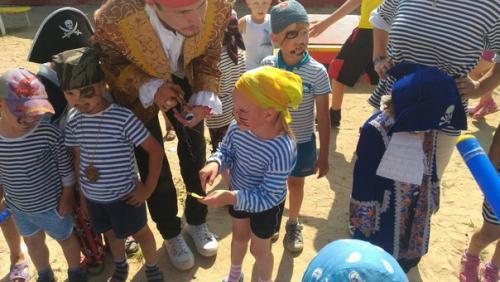 5. «Олимпийский риф» (веревка для узлов, канат для перетягивания, воздушные шары для «Медузьих боев»)Для «Медузьих боев» - выбираем 6 мальчиков, к ноге каждого привязать воздушный шар, задача – лопнуть шарики соперников и сохранить свой.В это время с девочками игра на ловкость – узелки. 8 девочек разделить на 2 команды. Первая должна завязать по 2 узелка на каждом конце веревки, вторая – развязать их. Перетягивание каната. За выполнение – четвертый ключ.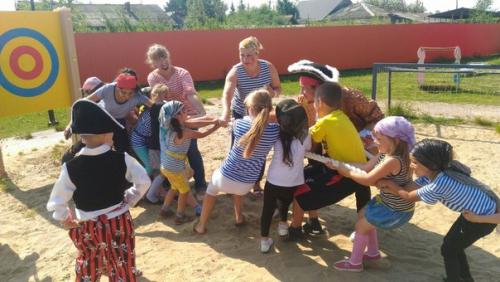 6. «Рыбацкий причал» (удочки с магнитами, коврик, на котором разложены рыбки). 2 команды детей (по количеству удочек) ловят рыб, подсчет, кто поймал больше.За выполнение – пятый ключ.Капитан: за то, что вы помогли мне собрать мои волшебные ключи, я вас отблагодарю подсказкой: «Если хотите найти клад, следуйте за рыбкой».Дети проверяют пойманных рыб, на животе одной из них картинка с указанием места, где лежит клад. Дети угощаются сладостями. 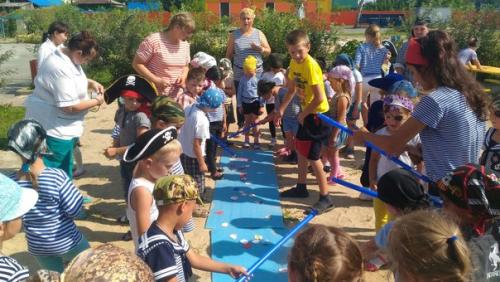 